Р А С П О Р Я Ж Е Н И Еот 16.07.2021   № 1659-рг. МайкопО прекращении движения транспорта в г. МайкопеВ связи с проведением ООО «АГАТ» работ по устройству системы водоотведения по ул. Пушкина в г. Майкопе: 1. Прекратить движение транспорта по ул. Пушкина между 
ул. Шовгенова и ул. Тульской в г. Майкопе с 00:30 часов 19.07.2021 до 06:00 часов 19.07.2021. 2. Рекомендовать ответственному за проведение работ 
(А.П. Чернышев) согласовать с МКУ «Благоустройство муниципального образования «Город Майкоп» организацию движения транспорта на указанном участке улично-дорожной сети посредством установки соответствующих дорожных знаков или иных технических средств, на время производства работ, и уведомить отдел ГИБДД ОМВД России по 
г. Майкопу (г. Майкоп, ул. Ворошилова, 225), ФГКУ «1 отряд федеральной противопожарной службы по Республике Адыгея» (г. Майкоп, ул. Хакурате, 642) о дате, месте и времени производства работ.3. Разместить настоящее распоряжение на официальном сайте Администрации муниципального образования «Город Майкоп».4. Настоящее распоряжение вступает в силу со дня его подписания.		Исполняющий обязанностиГлавы муниципального образования «Город Майкоп»                                                                            С.В. Стельмах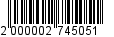 Администрация муниципального 
образования «Город Майкоп»Республики Адыгея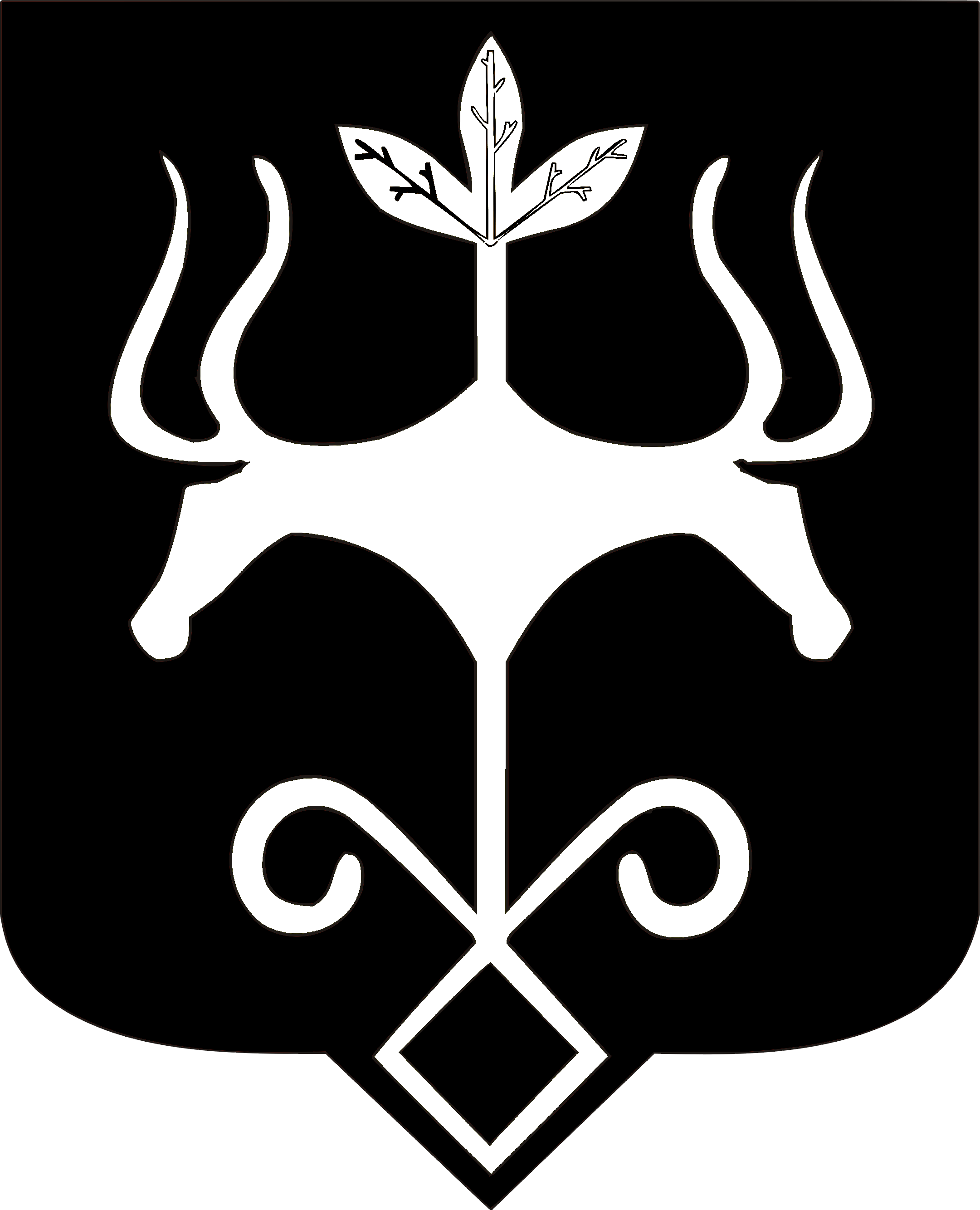 Адыгэ Республикэммуниципальнэ образованиеу 
«Къалэу Мыекъуапэ» и Администрацие